						รหัสวิชา.....................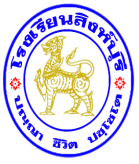 ชื่อรายวิชา..............................กลุ่มสาระการเรียนรู้..........................................ภาคเรียนที่........ ปีการศึกษา.................จำนวน.......ชั่วโมงหน่วยการเรียนรู้ที่....... เรื่อง.....................................................           ครูผู้สอน........................................   ----------------------------------------------------------------------------------------------------------------------------------แผนการจัดการเรียนรู้ที่......... เรื่อง.............................................................................................................. 1. เป้าหมายการเรียนรู้	1.1 มาตรฐานการเรียนรู้/ตัวชี้วัด		มาตรฐานการเรียนรู้............................................................................................................................................................................................................................................................................................................................................................		ตัวชี้วัด/ผลการเรียนรู้............................................................................................................................................................................................................................................................................................................................................................ 1.2 จุดประสงค์การเรียนรู้............................................................................................................................................................................................................................................................................................................................................................1.3 สาระสำคัญ (เป็นแก่นความรู้โดยเขียนเป็นหัวข้อย่อย หรือความเรียง ให้ชัดเจน กะทักรัด)............................................................................................................................................................................................................................................................................................................................................................1.4 สาระการเรียนรู้ ............................................................................................................................................................................................................................................................................................................................................................ ............................................................................................................................................................................................................................................................................................................................................................ ............................................................................................................................................................................................................................................................................................................................................................ ............................................................................................................................................................................................................................................................................................................................................................	1.5 สมรรถนะสำคัญของผู้เรียน (ให้เลือกเขียนเฉพาะหัวข้อที่สอดคล้องกับกิจกรรมการเรียนในแต่ละหน่วย และต้องประเมินได้จริง)............................................................................................................................................................................................................................................................................................................................................................	1.6 คุณลักษณะอันพึงประสงค์ (ให้เลือกเขียนเฉพาะหัวข้อที่สอดคล้องกับกิจกรรมการเรียนในแต่ละหน่วย และต้องประเมินได้จริง)............................................................................................................................................................................................................................................................................................................................................................	1.7 ทักษะการอ่าน คิด วิเคราะห์และเขียน............................................................................................................................................................................................................................................................................................................................................................	1.8 สาระการเรียนรู้สู่การบูรณาการ	 เศรษฐกิจพอเพียง	 หน้าที่พลเมือง	 ประชาธิปไตย	 การอนุรักษ์ทรัพยากรธรรมชาติ พลังงาน และสิ่งแวดล้อม	 ค่านิยมหลักคนไทย 12 ประการ	 หลักสูตรต้านทุจริต	 จุดเน้นโรงเรียนมาตรฐานสากล	 ................................................................................2. หลักฐานการเรียนรู้	2.1 ชิ้นงาน/ภาระงาน............................................................................................................................................................................................................................................................................................................................................................	2.2 การวัดและประเมินผล (หมายถึงหลักฐาน/ร่องรอยที่แสดงถึงความรู้ของนักเรียน)		2.2.1 การวัดและประเมินผลระหว่างการจัดการเรียนรู้ (คุณลักษณะอันพึงประสงค์)เกณฑ์การประเมิน ร้อยละ ..............		เกณฑ์การตัดสิน ..............		2.2.2 การวัดและประเมินผลเมื่อสิ้นสุดกิจกรรมการเรียนรู้ เกณฑ์การประเมิน ร้อยละ ..............		เกณฑ์การตัดสิน ..............การแปลความหมายระดับ 4 หมายถึง	 มีระดับคุณภาพดีมาก		ระดับ 3 หมายถึง มีระดับคุณภาพดีระดับ 2 หมายถึง	 มีระดับคุณภาพพอใช้		ระดับ 1 หมายถึง มีระดับคุณภาพปรับปรุง3. การจัดกิจกรรมการเรียนการสอน (ให้เน้นผู้เรียนเป็นสำคัญด้วยวิธีการสอน เทคนิคการสอน กระบวนการสอนที่หลากหลายเหมาะสมกับรายวิชา)............................................................................................................................................................................................................................................................................................................................................................ ............................................................................................................................................................................................................................................................................................................................................................ ............................................................................................................................................................................................................................................................................................................................................................ ............................................................................................................................................................................................................................................................................................................................................................4. การจัดการประสบการณ์การเรียนรู้		4.1 สื่อการเรียนรู้/แหล่งเรียนรู้............................................................................................................................................................................................................................................................................................................................................................		4.2 การบูรณาการเชื่อมโยงกับจุดเน้น............................................................................................................................................................................................................................................................................................................................................................	4.3 แหล่งค้นคว้าเพิ่มเติม............................................................................................................................................................................................................................................................................................................................................................5. เวลาเรียน/จำนวนชั่วโมง..............................................................................................................................................................................6. บันทึกผลหลังการสอน	6.1 สรุปผลการเรียนการสอน		6.1.1 นักเรียนจำนวน...................................คน		        ผ่านจุดประสงค์การเรียนรู้..................คน	คิดเป็นร้อยละ.......................................		        ไม่ผ่านจุดประสงค์...............................คน	คิดเป็นร้อยละ.......................................	ได้แก่	1...............................................................................................................................................		2...............................................................................................................................................			นักเรียนที่มีความสามารถพิเศษ ได้แก่		1...............................................................................................................................................		2...............................................................................................................................................………………………………………………………………………………………………………………………………………………………………………………………………………………………………………………………………………………………………………………………………………………………………………………………………………………………………………………………………………………………………………………………………………………………………………………………………………………………………………………………………………………………………………………………………………………………………………………………………………………..	6.2 ปัญหา/อุปสรรค (ผลการประเมินที่ไม่เป็นไปตามจุดประสงค์สู่ตัวชี้วัด คุณลักษณะหรือสมรรถนะของผู้เรียน)............................................................................................................................................................................................................................................................................................................................................................	6.3 แนวทางแก้ไข/แนวทางการพัฒนา (แนวทางการแก้ปัญหา/พัฒนานักเรียนให้ได้ตามตัวชี้วัด คุณลักษณะ หรือสมรรถนะของผู้เรียน)............................................................................................................................................................................................................................................................................................................................................................		ลงชื่อ.............................................ครูผู้สอน        		      (............................................)		ตำแหน่งครู วิทยฐานะ................................7. ความเห็นของหัวหน้าสถานศึกษา/ผู้ที่ได้รับมอบหมาย	ข้อคิดเห็น/ข้อเสนอแนะ............................................................................................................................................................................................................................................................................................................................................................ ............................................................................................................................................................................................................................................................................................................................................................		ลงชื่อ.............................................................        		      (...........................................................)		ตำแหน่ง........................................................คุณลักษณะอันพึงประสงค์ภาระงาน/ชิ้นงานวิธีการประเมินเครื่องมือเกณฑ์ที่ใช้ประเมินผู้ประเมินจุดประสงค์การเรียนรู้ภาระงาน/ชิ้นงานวิธีการประเมินเครื่องมือเกณฑ์ที่ใช้ประเมินผู้ประเมิน